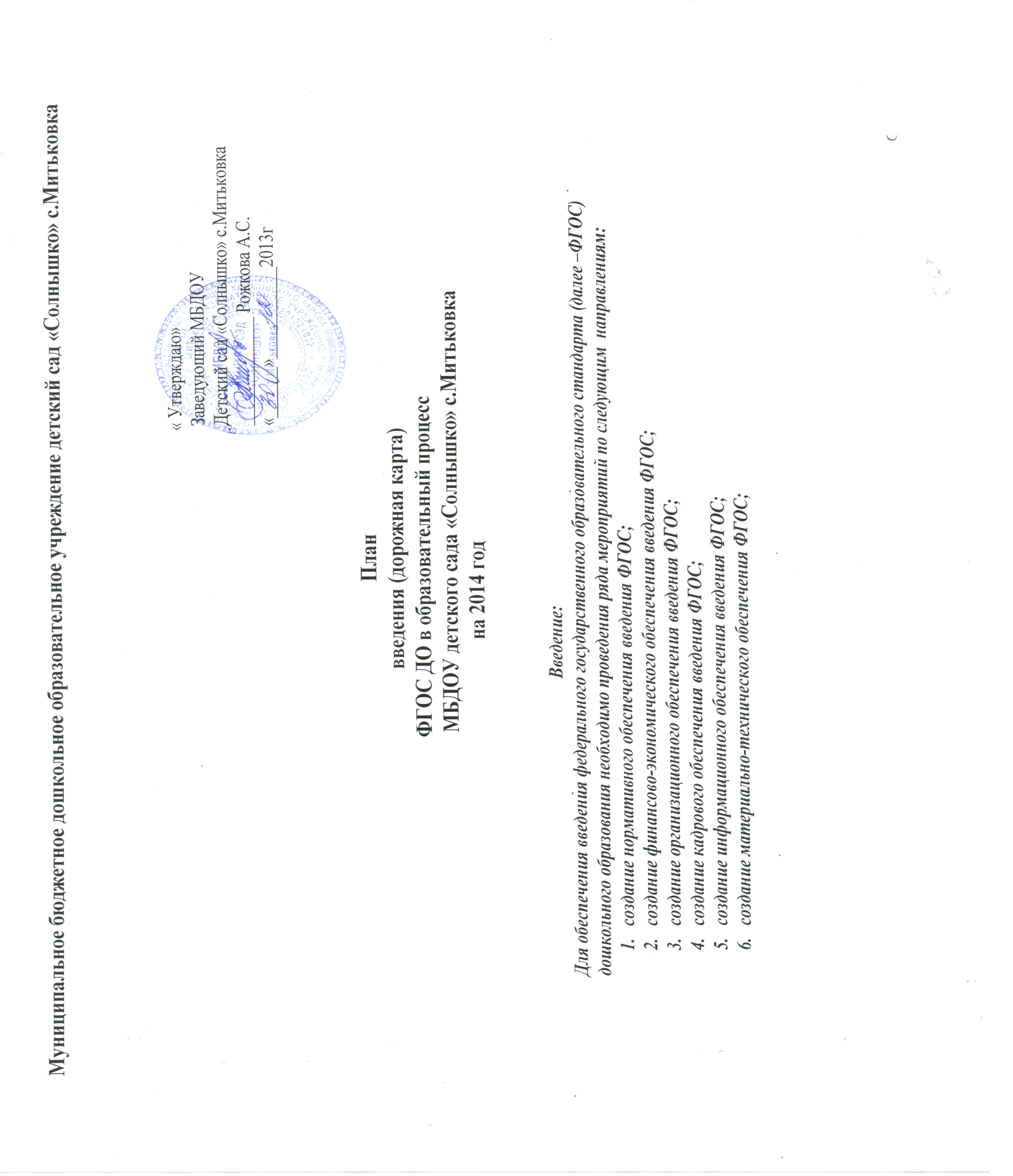 № п,пМероприятияСрокиОтветственный11.Создание нормативного обеспечения введения ФГОС дошкольного образования:1.1Подготовка приказов, локальных актов, регламентирующих введения ФГОС, доведение нормативных документов до сведения всех заинтересованных лиц.В течение годаЗаведующий1.2Приведение должностных инструкций работников МБДОУ в соответствие  с требованиями ФГОС.Март-апрельЗаведующий1.3.Адаптирование образовательной программы детского сада по требованиям ФГОС.Январь-майвоспитатель1.4.Корректировка рабочих программМай-июльвоспитатель2.Создание финансово-экономического обеспечения введения ФГОС2.1Разработка(внесение изменений) локальных актов, регламентирующих установление заработной платы работников, стимулирующих  надбавок и доплат, порядок и размеров премированияВ течение годаЗаведующий3Создание организационного обеспечения  введения ФГОС дошкольного образования:3.1.Разработка и утверждение плана введения ФГОС в детском садуДекабрь 2013гЗаведующий, воспитатель3.2Педагогический совет «Содержание и технология введения ФГОС в детском саду»Февраль 2014гзаведующий3.3.Консультации «Требования к условиям реализации образовательного процесса при введении ФГОС ДО»В течение заведующий3.4.Комплектование библиотеки базовыми документами и дополнительными материалами ФГОСВ течение годавоспитатель3.5.Проведение анализа условий в предметно-игровой среде, созданных в детском саду в соответствие с требованиями ФГОСмартЗаведующий воспитатель3.6.Утверждение рабочих программАвгуст 2014гЗаведующий3.7.Проведение педагогического совета «Анализ готовности к внедрению ФГОС»Май 2014гвоспитатель4.Создание кадрового обеспечения введения ФГОС4.1.Внесение изменение в план-график повышения квалификации педагогических и руководящих работников МБДОУ в связи  с введением ФГОСВ течение годаЗаведующий4.2Приведение должностных инструкций работников в соответствие с требованиями ФГОС.Февраль 2014гЗаведующий, воспитатель5Создание информационного обеспечения введения ФГОС ДО5.1.Родительское собрание для родителей воспитанников «Содержание ФГОС .Требования Стандарта»Май 2014гвоспитатель, воспитатели5.2.Информирование родительской общественности и социума о подготовке к внедрению ФГОС через сайт , информационные стенды.ежемесячноЗаведующий 5.3.Открытые просмотры, взаимопосещения педагогами режимных моментов и др.В течение годавоспитатель6Создание материально-технического обеспечения введения ФГОС ДО6.1.Обеспечение контролируемого доступа участников образовательного процесса к информациям, образовательным ресурсам в сети интернет.В течение годаЗаведующий